Zachęcamy do zapoznania się z materiałami, które otrzymujemy w ramach współpracy z Fundacją MŁODE GŁOWY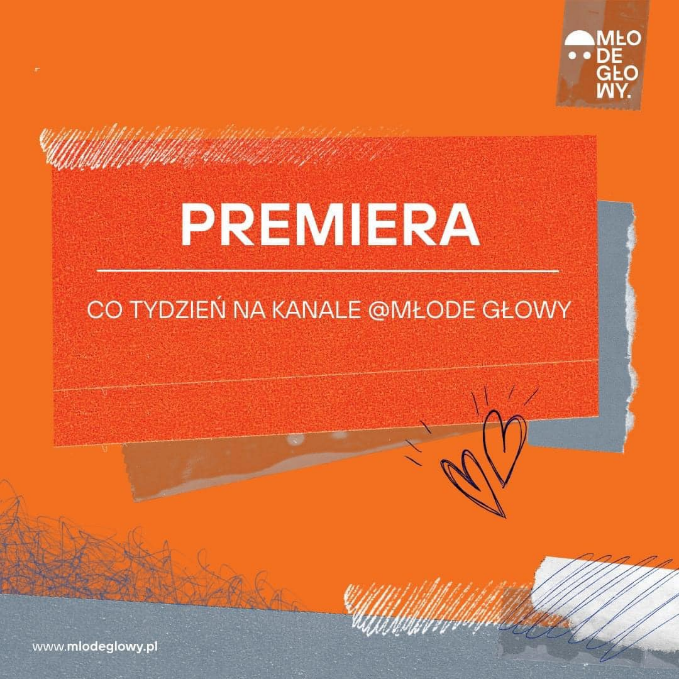 MOC RODZICIELSTWADlaczego rozmowy rodziców z dziećmi są tak ważne? Czego dorośli mogą nauczyć się od swoich dzieci? I co tak naprawdę oznacza doskonale znane nam wszystkim powiedzenie:„Ja w Twoim wieku”?Ambasadorami projektu MŁODE GŁOWY i naszej najnowszej kampanii #RodziceUważni skierowanej do rodziców i opiekunów.Z międzynarodowych badań wynika, że poziom wypalenia rodzicielskiego w Polsce jest najwyższy. Nikt nas nie uczy tego, jak być rodzicem. Czasem wydaje nam się, że robimy coś najlepiej na świecie, a jako dorośli również popełniamy błędy. Dlatego wierzę, że warto być rodzicem uważnym na potrzeby dziecka i częściej pytać niż wygłaszać rady.Nasz projekt edukacyjny „MŁODE GŁOWY. Otwarcie o zdrowiu psychicznym” Fundacji UNAWEZA kieruje swoje działania zarówno do młodych, jak i dorosłych .Teraz z myślą o rodzicach i opiekunach opracowaliśmy bezpłatny program wspierający kompetencje rodzicielskie, który ma pomóc w budowaniu i wzmacnianiu relacji rodzinnych. Cykl ogólnodostępnych filmów edukacyjnych stworzony został wspólnie z Parenteen.pl – nowe odcinki publikowane są co piątek na naszej stronie www.mlodeglowy.plCałość cyklu dopełniają poprowadzone przez specjalistów webinary na żywo. We współpracy z Fundacją UNAWEZA powstał również Newsweek Psychologia Wydanie Specjalne: Dobre (Nie_idealne) rodzicielstwo.Dostępny już od 17 kwietnia!Działamy dla wszystkich MŁODYCH GŁÓW.Bez wyjątku.Martyna Wojciechowskahttps://mlodeglowy.pl/aktualnosci/  LINK DO BEZPŁATNYCH MATERIAŁÓW